0etrology for solid state lighting,  Wednesday 24th April 2013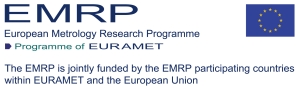 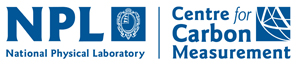 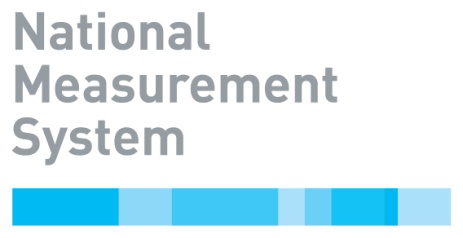 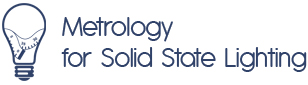 Parallel Session: Electrical Measurements,  Wednesday 24th April 2013Metrology for solid state lighting,  Thursday 25th April 2013TimeTitleSpeaker08:30Registration,  coffee & exhibition09:15Welcome &  meeting informationDavid GibbsOptical Measurement Group Leader09:30Introduction to the European Metrology Research ProgrammeDr Robin Hart,Director of Programmes, NPL09:45 Metrology for Solid State Lighting EMRP projectDr. Marijn van Veghel, VSL10:15Measurement of the power factor for SSL lampsJean-Pierre Braun EJPD, Switzerland10:45Coffee & exhibition11:00Comparison report on efficacy determination of three SSL products through regular calibration servicesDr. Elena Revtova, VSL, Netherlands11:15Mitigating the “Green droop” effect of Nitride LEDsSimon Hall, NPL, UK11:45Traceable spectral measurementsArmin Sperling, PTB, Germany12:15Lunch & exhibition13:30Mesopic Photometry for SSLTeresa Goodman, NPL, UK14:00Quality metrics for SSL characterizationPaola Lacomussi, INRIM, Italy                                                          14:30SSL aging: prediction, measurement and accelerated measurement strategiesHans Baumgartner, Aalto, Finland15:00Tea & exhibition15:30Human perception of SSLDominique Renoux, LNE, France16:00Bridging the gap, the physics of InGaN LED devicesDaren Lock, Research Excellence Grant  researcher, Advanced Technology Institute, University of Surrey16:30Standardisation impact and current status for SSLGiuseppe Rossi, INRIM, Italy17:00Discussion17:30-19:00Drinks reception and exhibition With thanks to Philips Lighting for supporting this eventTimeTitleSpeaker12:15Lunch & exhibition13:30Measurement of electrical power of SSL over a wide frequency rangeTorsten Lippert,Trescal, Denmark14:00Good Practice guide for traceable electrical measurements of SSLJean-Pierre Braun EJPD, Switzerland14:30Comparison on electrical characterization of SSL and uncertainty analysisDr. Dongsheng Zhao,VSL, Netherlands15:00Tea & exhibition15:30Electrical properties of Solid State Lighting sourcesTorsten Lippert,Trescal, Denmark16:00Discussion and future directionsTimeTitleSpeaker09:00Registration, coffee & exhibition09:15WelcomeSimon Hall & Paul Miller, NPL, UK09:20Measurement NetworkTiju Joseph, NPL,UK9:30 Measurement of Commercially Available Solid State Lighting products:  UK Round RobinPaul Miller, NPL, UK9:55Relationships between junction temperature, forward voltage & spectrum in SSLPetri Kaha, Aalto, Finland10:20Coffee & exhibition10:50Guideline for the calibration of near-field goniophotometersMarco Lopez, PTB, Germany11:15Methodologies for the spectral radiant flux measurements for use in greenhousesDr. Elena Revtova, VSL, Netherlands11:40Sector Case study of LED street lightingMarieke Beckmann, Centre for Carbon Measurement, NPL12:05Lunch & exhibition13:30Characterised mesopic photometerMichaela Schuster, PTB, Germany13:55The issues of measurement of optical hazard using photometersSimon Hall, NPL, UK14:20SSL colour qualityDominique Renoux, LNE, France14:45Tea & exhibition15:15Guidelines for application of SSL in state of the art lighting applicationsDusan Sabol, SMU, Slovakia15:40IEA 4E SSL Interlaboratory comparison and work with the accredition bodiesMichael Scholand, Operating Agent Support, IEL 4ESSL16:05Impact and future opportunities for SSL measurements & discussionDr. Marijn van Veghel, VSL, Netherlands16:30Meeting close